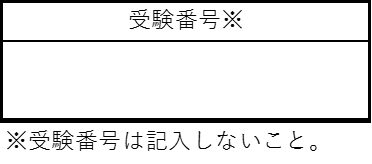 推　　薦　　書令和　　年　　月　　日千葉県立保健医療大学長　様学校名　学校長名　　　　　　　　　　　　印下記のものは貴学学校推薦型選抜の適格者と認め、推薦いたします。記フリガナ志願者氏名生年月日昭和・平成　　　年　　　月　　　日生志願学科・専攻学科専攻令和　　　　年　　　　月　　　　　　　　　　　　卒業見込令和　　　　年　　　　月　　　　　　　　　　　　卒業見込１.推薦理由２.学業３.人物４.課外活動５.健康状況・その他